Ihr Wunsch nach „Umgemeindung“wir freuen uns sehr, dass Sie unser Mitglied werden wollen und heißen Sie schon jetzt herzlich willkommen!Die Zuordnung zu einer Kirchengemeinde richtet sich nach Ihrer Wohnadresse.  Um das zu ändern, ist ein formeller Schritt erforderlich: Füllen Sie bitte das beigefügte Formular vollständig aus und senden Sie es von Ihnen unterschrieben an uns zurück. Ihre Umgemeindung wird rechtswirksam durch Zustimmung unseres Kirchengemeinderates, der ca. 1x monatlich die Umgemeindungen beschließt. Sie erhalten nach Beschluss eine Bestätigung. Die Umgemeindung bleibt - auch bei Umzügen innerhalb der Nordkirche - bis zu einem schriftlichen Widerruf bestehen.Bei einem Umzug außerhalb des Gebiets der Nordkirche erlischt Ihre Umgemeindung und Sie werden Gemeindeglied der Kirchengemeinde am neuen Wohnsitz. Um weiterhin Gemeindeglied bei uns zu bleiben, benötigen wir dann einen „Antrag auf Kirchenmitgliedschaft in besonderen Fällen“ (gleiches Formular). Danke, dass Sie durch Ihren Entschluss unsere Gemeinde geistlich und finanziell stärken!Mit freundlichen GrüßenRalf ZiesemerVerwaltungXAntrag auf Umgemeindung(innerhalb der Ev.-Luth. Kirche in Norddeutschland)Antrag auf Kirchenmitgliedschaft in besonderen Fällen(Vereinbarung über die Kirchenmitgliedschaft in besonderen Fällen vom 07.12.2005 ABl. EKD 2005 S. 571)Hiermit beantrage ich folgende Umgemeindung / Mitgliedschaft in besonderen Fällen, weil eine Bindung an die Wunschkirchengemeinde vorhanden ist undich die Möglichkeit habe, am Leben dieser Kirchengemeinde teilzunehmen.
Die Umgemeindung / Mitgliedschaft in besonderen Fällen soll begründet werden in derSofern bereits eine Umgemeindung für mich besteht, soll diese mit dem Antrag aufgehoben werden.Datum	Unterschrift (Antragstellende Person/ Personenberechtigte Person)Anhörung der Wohnsitzkirchengemeinde* vom:	* kann bei Umgemeindung innerhalb der Nordkirche entfallen.Beschluss der Wunschkirchengemeinde vom:	Ort	Unterschrift (aufnehmenden Kirchengemeinde)	Siegel (aufnehmenden Kirchengemeinde)Apostel-Kirchengemeinde, Adalbertstr.10, 24106 Kiel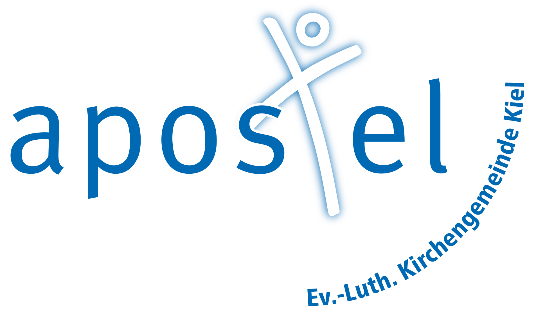 Adalbertstr.10, 24106 KielTel.: 	0431-1 64 56 Fax:	0431-1 39 04mail:	kontakt@akg-kiel.deweb: 	www.akg-kiel.deAntragstellende PersonAntragstellende PersonAntragstellende PersonAntragstellende PersonFamiliennameGeburtsnameVornamenGeburtsdatum/GeburtsortAnschrift
(Straße, Hausnr.)Anschrift
(PLZ, Ort)KonfessionGeschlechtKirchengemeindeKirchengemeindeGliedkirche:Evangelisch-Lutherische Kirche in NorddeutschlandKirchengemeinde:KRO/KOE/inkl. PfarrbezirkStraße, Hausnr.PLZ,  OrtWunschkirchengemeindeWunschkirchengemeindeGliedkirche:Evangelisch Lutherische Kirche in NorddeutschlandKirchengemeinde:Ev.Luth. Apostel-KirchengemeindeKRO/KOE/inkl. Pfarrbezirk121050042Straße, Hausnr.Adalbertstraße 10PLZ,  Ort24106 Kiel